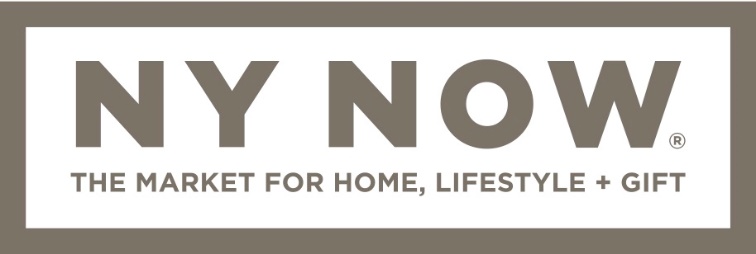 Summer Sizzle SweepstakesOFFICIAL RULESNO PURCHASE OR PAYMENT OF ANY KIND IS NECESSARY TO ENTER OR WIN. A PURCHASE OR PAYMENT WILL NOT INCREASE YOUR CHANCE OF WINNING. 1) Eligibility: The NY NOW® Summer Sizzle Sweepstakes (the "Sweepstakes") is offered to pre-registrant attendees who, pursuant to these Rules, register for (“Entrants”) and then actually attend (and pick up a valid attendee badge) NY NOW, which takes place from August 12 - 15 at the Jacob K. Javits Convention Center, NY (the “Event”). No entry fee, payment, or proof of purchase is required to enter the Sweepstakes. All other Event participants and all other persons are not eligible to enter. Entrants may not enter under multiple identities or use any other device or artifice to enter multiple times. Limit one (1) entry per eligible person. By participating you agree to these Official Rules and the decisions of the Sponsor, which are final and binding in all matters relating to this Sweepstakes. Void where prohibited. 2) Drawing; Method to Enter; Start and End Dates: From May 21, 2017 (12:00 PM EST) through June 21, 2018 (11:59 PM EST) (the “Sweepstakes Period”), those who successfully pre-register to attend the Event will be eligible to win one of 10 prizes listed herein, subject to such winner actually attending the Event to claim the prize. The drawing of potential winners’ names will take place on July 2, 2018. (10) individuals will be randomly selected by Sponsor from among all eligible entries submitted. Potential winners will be notified by e-mail of their win with instructions on how to pick-up or redeem their prize. 3) Drawing; Instructions for Entering: Visit www.NYNOW.com and register to attend NY NOW. 4) Submission Guidelines: By participating, the entrant agrees to these Official Rules and the decisions of the Sponsor, which are final and binding in all matters relating to this Sweepstakes. By making a Submission, the entrant represents and warrants that he or she has complied with all of the foregoing requirements. 5) Description and Value of the Prizes; Odds of Winning: Sponsor will provide ten (10) prizes in total as follows: Prize 10 $100 American Express® Gift Cards Total ARV: $1,000 Winner will be responsible for all expenses not specifically included herein. No substitution, cash alternative or assignment of a prize is permitted except in Sponsor’s sole discretion. All taxes and any other fees or costs associated with the prize will be the responsibility of the winner. Odds of winning depend on the number of eligible entries received. 
6) Terms and Conditions: Where permitted by law, each winner grants (and agrees to confirm said grant in writing upon the request of the Sponsor) to Sponsor, and those acting pursuant to Sponsor’s direction or control, the right to print, publish, broadcast and use, worldwide in any media now known or hereafter developed, including but not limited to the Internet, at any time or times, the winner's name, portrait, picture, voice, likeness and biographical information for advertising, trade and promotional purposes without additional consideration and without notice, review or approval. Further, winners will be required to complete, sign, and return an Affidavit of Eligibility, a Liability Release, a Publicity Release (where lawful), and provide evidence of identity and age with a valid state or federally issued identification (i.e. driver’s license or passport), all within fourteen (14) days of prize notification. If said documents are not returned timely, or if prize or prize notification is returned as non-deliverable, or if a winner is found not to have complied with these Official Rules, declines the prize for any reason, or is ineligible for any reason, the prize will be forfeited and may be awarded, in Sponsor’s sole discretion, to an alternate winner selected at random. By participating, participants release and agree to hold harmless Sponsor, its parents, subsidiaries, affiliates, advertising and promotion agencies and all of their respective directors, officers, employees, representatives and agents from any and all liability for any injury, loss or damage of any kind to persons (including, without limitation, death) or property, arising directly or indirectly, in whole or in part, from or in connection with the acceptance, possession, use or misuse of any prize, participation in this Sweepstakes, or any Sweepstakes-related activity. NOTWITHSTANDING THE FOREGOING, IN THE EVENT THAT THE PRECEDING RELEASE IS DETERMINED BY A COURT OF COMPETENT JURISDICTION TO BE INVALID OR VOID FOR ANY REASON, THE PARTICIPANT AGREES THAT, BY ENTERING THE SWEEPSTAKES, (I) ANY CLAIMS, JUDGMENTS AND AWARDS SHALL BE LIMITED TO ACTUAL OUT-OF-POCKET COSTS INCURRED, BUT IN NO EVENT ATTORNEYS’ FEES; AND (II) UNDER NO CIRCUMSTANCES WILL ANY PARTICIPANT BE PERMITTED TO OBTAIN ANY AWARD FOR, AND PARTICIPANT HEREBY WAIVES ALL RIGHTS TO CLAIM, ANY OTHER DAMAGES, INCLUDING, BUT NOT LIMITED TO, PUNITIVE, INCIDENTAL OR CONSEQUENTIAL DAMAGES. 
7) Governing Law: By entering, participants agree that all issues and questions concerning the construction, validity, interpretation and enforceability of these Sweepstakes Official Rules, or the rights and obligations of participants and Sponsor in connection with the Sweepstakes, shall be governed by, and construed in accordance with, the substantive laws of the State of New York without regard to its conflicts of law provisions. All participants hereby consent to the jurisdiction and venue of the federal or state courts located in New York, NY. 8) Sponsor; Winner List: The Sponsor is Emerald Expositions, LLC, 31910 Del Obispo, Suite 200, San Juan Capistrano, CA 92675. For the names of the Sweepstakes winners, send a self-addressed stamped envelope with your request to: Agata Gawin, Emerald Expositions, 1133 Westchester Ave, Suite N136, White Plains, NY 10604. Winner list requests must be received by Sponsor by May 31, 2017 